ABDULLAHI KHEROW NOOR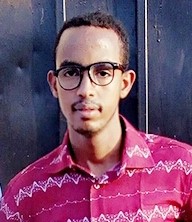 Translator, proofreader & transcriber: Somali/English, English/Somali.PERSONAL SUMMARY A multi-skilled, reliable and talented translator with a proven ability to translate both written and verbal source documents from a source language to a target language.   Extensive experience in editing, proofreading and transcription services. Over 2 years of experience as a freelance translator and transcriber.
        WORK EXPERIENCE            Freelance            TRANSLATOR/TRANSCRIPTIONISTAppen Online-Freelance Translator & Transcriber (8 years)Multilingo Plus –Proofreeding+Translation Work on demand .Website content-Marriage/Birth/Death Certificates,Etc.(4 months)SKBB SRL-Legal Translation-(Housing Agreement+Real Estate) 6 months)Iherb.com_Freelance Translator- for blog translation, Web content translations & Social media translation.( 2 months)KEY SKILLS AND COMPETENCIESTranslation  & Trancription Software tools (Trados,OmegT,WordFast, Express Scribe)Excellent Communication Skills. Able to work on tight deadlines.Able to prioritize work.PERSONAL DETAILSEmail: abdallanoor1673@gmail.comDOB: 22/06/1994Nationality: Somali              AREAS OF EXPERTISEE-commerceTravelTourismGeneral Business